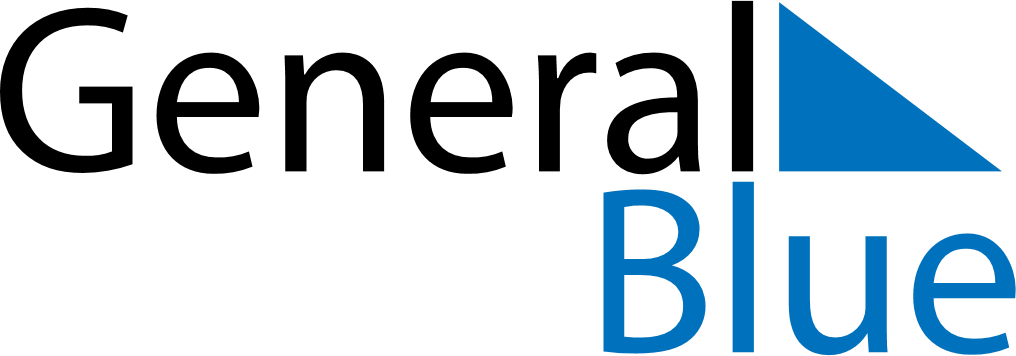 June 2024June 2024June 2024June 2024El SalvadorEl SalvadorEl SalvadorSundayMondayTuesdayWednesdayThursdayFridayFridaySaturday1234567789101112131414151617181920212122Father’s DayDía del Maestro232425262728282930